RASTkulÅK 4-6 11:15-12:30 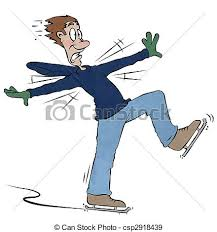 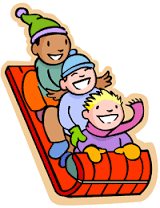 v 19tisdag	INställtOnsdag	Utedisco  även åk 2, Arkens innergårdFRedag	Idrottshallen!		Fotboll, Innebandy, pingis, Redskapv 20		Tisdag	Brännboll på Fotbollsplanen (även åk 2)onsdag	Välkommen till klubben 		Pingis, biljard, tidningar, musik, spel m.m